Komisarz wyborczy w Bielsku - Białejza pośrednictwem Urzędu Miasta Pszówul. Pszowska 53444-370 PszówZGŁOSZENIE ZAMIARU GŁOSOWANIA KORESPONDENCYJNEGO
W KRAJUW WYBORACH PREZYDENTA RZECZYPOSPOLITEJ POLSKIEJ ZARZĄDZONYCH NA DZIEŃ 28 CZERWCA 2020 R. , W GŁOSOWANIU PONOWNYM W DNIU  12 LIPCA 2020R.TAK     NIE  Proszę o dostarczenie pakietu wyborczego do drzwi lokalu,    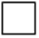                                   którego adres został wskazany w zgłoszeniu				 (dotyczy wyłącznie wyborców niepełnosprawnych)TAK     NIE  Proszę o dołączenie do pakietu wyborczego nakładki na kartę				 do głosowania sporządzonej w alfabecie Braille’a				 (dotyczy wyłącznie wyborców niepełnosprawnych)Pszów, dnia ………………                                              …………………….(miejscowość)                   (data)                                                                                                     (podpis wyborcy)NazwiskoImię (imiona)Imię ojcaData urodzeniaNr ewidencyjny PESELADRES, na który ma być wysłany pakiet wyborczy,
lub
wskazanie, że zostanie on
ODEBRANY OSOBIŚCIE
przez wyborcę w urzędzie gminyNumer telefonu do kontaktuAdres e-mail